Губайдуллина София Асгатовна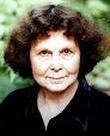 российский композитор, автор более 100 симфонических произведений, сочинений для хора и оркестра, инструментальных ансамблей, музыки для театра, кино и мультфильмовРодилась 21 октября 1931 года в городе Чистополь, Татарской АССР. Отец — Губайдулин Асгат Масгудович, инженер-геодезист. Мать — Губайдулина Федосия Федоровна, урождённая Елхова, педагог. Дед, Масгуд Губайдулин в деревне Байряка занимал должность имама соборной мечети в  звании мударрис-лектор.Он занимался просветительской деятельностью. При его содействии в Байряках были построены каменное медресе, просторное деревянное здание для открытия арабско-татарской школы, ремесленной школы, здание для основания им женской школы. Для решения вопросов, связанных с необходимостью проведения коренной реформы мусульманского образования в России, Масгуд ездил в Петербург, где был принят видным государственным деятелем России С.Ю.Витте, давшим добро на организацию «Общества мусульман-прогрессистов». В те времена казенные средства выделялись только для русских школ, поэтому задачей новой организации являлось создание и материальной базы для просветительных мероприятий. Просуществовало «Общество мусульман-прогрессистов» до революции 1917 года. В 1921 году, незадолго до смерти, Масгуд получил предложение занять пост муфтия в Уфе.  В 1932 году София с родителями переехала в Казань. В 1935 г. она поступила в музыкальную школу. С 1946 по 1949 училась в казанской Музыкальной гимназии по фортепиано (класс М. А. Пятницкой) и композиции, а с 1949 по 1954 в Казанской консерватории по классу композиции у Альберта Лемана, а также по классу фортепиано у Григория Когана. В 1954 г. поступила в Московскую консерваторию, класс композиции Юрия Шапорина, а затем Николая Пейко, класс фортепиано Якова Зака. Сталинская стипендиантка. В 1963 году окончила аспирантуру Московской консерватории по композиции у профессора Виссариона Шебалина. Важным было для неё в эти годы слово-напутствие, сказанное ей Дмитрием Шостаковичем: «Я вам желаю идти вашим „неправильным“ путём».В 1969—1970 Губайдулина работала в Московской экспериментальной студии электронной музыки в музее имени А. Н. Скрябина и написала там электронную пьесу Vivente — non vivente (Живое — неживое, 1970). Губайдулина писала также музыку для кино. Всего она написала музыку к 25 фильмам, включая «Вертикаль» (1967), «Маугли» (мультфильм, 1971) и «Чучело» (реж. Р. Быков, 1983). С начала 1970-х годов подружилась с Петром Мещаниновым (муж с 1992), пианистом, дирижёром ряда её произведений и теоретиком музыки, оказавшим значительное влияние на числовые расчёты в технике музыкальной композиции Губайдулиной. С 1975 г. выступала с импровизациями в составе ансамбля «Астрея» вместе с композиторами Виктором Суслиным и Вячеславом Артёмовым. В 1979 году на VI съезде композиторов в докладе Тихона Хренникова её музыка подверглась жёсткой критике, и Губайдулина попала в так называемую «хренниковскую семёрку» — «чёрный список» 7 отечественных композиторов. В 1990-м году стала членом Комитета по присуждению Государственных и Ленинских премий СССР в области литературы и искусства. В 1991 году получила немецкую стипендию и полтора года находилась в Ворнсведе. В августе 1992 года переехала в Германию где живет в Аппене под Гамбургом, сохраняя российское гражданство. С этого времени во всем мире стали проходить её многочисленные концерты и большие фестивали.В 2005 году провела мировое турне, посвящённое Тысячелетию Казани. В 2011 году в Казани прошли торжества и акции в честь 80-летия Губайдуллиной, в том числе два фестиваля её имени и объявление её почетным гражданином Казани.София Губайдуллина удостоена престижных премий:Госпремия и «Триумф» в России, «Императорская премия» в Японии, «Полярная музыкальная премия в Швеции, «Большой крест» ордена «За заслуги». 